    桃園市進出口商業同業公會 函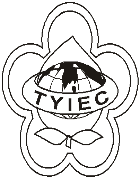          Taoyuan Importers & Exporters Chamber of Commerce桃園市桃園區春日路1235之2號3F           TEL:886-3-316-4346   886-3-325-3781   FAX:886-3-355-9651ie325@ms19.hinet.net     www.taoyuanproduct.org受 文 者：各相關會員發文日期：中華民國109年7月16日發文字號：桃貿豐字第20203號附    件：如文主   旨：轉知衛生福利部食品藥物管理署委託棟宇法律事務所舉辦粧品「化粧品衛生安全管理法及新公告之相關辦法、法規命令之教育訓練」，詳如說明， 敬請查照。說   明：     ㄧ、依據桃園市政府衛生局109年7月10日桃衛藥字        第1090079005號函辦理。        二、旨揭單位承接衛生福利部食品藥物管理署委託之        109年度「推展化粧品法規暨管理制度計畫」。     三、現行化妝品衛生安全管理法及相關辦法陸續施行，未使          化妝品業者得以瞭解法令動態並有所因應，預訂於今年8          月間，舉辦旨揭教育訓練課程，敬請把握機會參與本次活動。     四、本次教育訓練課程採網路報名，報名方式如附件(因場次關係，每家廠商限額2名，額滿為止)。     五、如有任何疑問，請洽桃園市衛生局承辦單位聯絡人:陳小姐           (電話:02-2727-0107；E-mail:Service@dylaw.com.tw)理事長  簡 文 豐